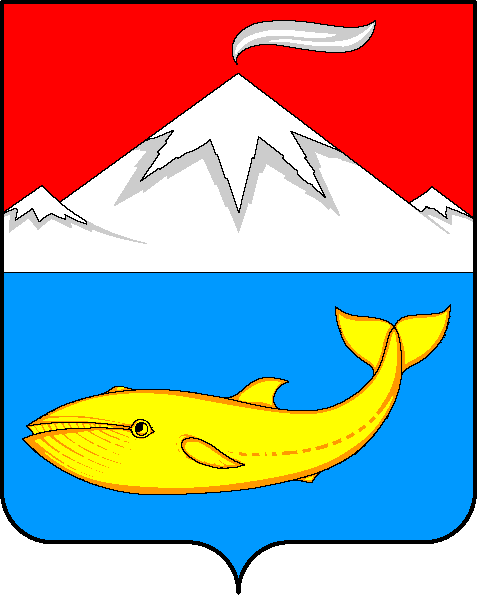 Российская ФедерацияКамчатский крайСОБРАНИЕ ДЕПУТАТОВКозыревского сельского поселенияРЕШЕНИЕ от «04» февраля 2013 года №155-ндОб утверждении перечня должностей муниципальной службы в Козыревском сельском поселении, при замещении которых муниципальные служащие обязаны представлять сведения о своих расходах, а также о расходах своих супруги (супруга) и несовершеннолетних детей по каждой сделке по приобретению земельного участка, другого объекта недвижимости, транспортного средства, ценных бумаг, акций (долей участия, паев в уставных (складочных) капиталах организаций), если сумма сделки превышает общий доход данного лица и его супруги (супруга) за три последних года, предшествующих совершению сделки, и об источниках получения средств, за счет которых совершена сделка.Принято Решением Собрания  депутатов Козыревского сельского поселения01 февраля 2013  г.  № 207Статья 11.1.	Утвердить «Перечень должностей муниципальной службы в Козыревском сельском поселении, при замещении которых муниципальные служащие обязаныпредставлять сведения о своих расходах, а также о расходах своих супруги (супруга) и несовершеннолетних детей по каждой сделке по приобретению земельного участка, другого объекта недвижимости, транспортного средства, ценных бумаг, акций (долей участия, паев в уставных (складочных) капиталах организаций), если сумма сделки превышает общий доход данного лица и его супруги (супруга) за три последних года, предшествующих совершению сделки, и об источниках получения средств, за счет которых совершена сделка» согласно Приложению.1.2.	Администрации Козыревского сельского поселения до 01 марта 2013 года утвердить в соответствии с разделом 2 Перечня должностей, утвержденного настоящим Решением, перечни конкретных должностей муниципальной службы в Администрации Козыревского сельского поселения, при замещении  которых муниципальные служащие обязаны представлять сведения о своих расходах, а также о расходах своих супруги (супруга) и несовершеннолетних детей по каждой сделке по приобретению земельного участка, другого объекта недвижимости, транспортного средства, ценных бумаг, акций (долей участия, паев в уставных (складочных) капиталах организаций), если сумма сделки превышает общий доход данного лица и его супруги (супруга) за три последних года, предшествующих совершению сделки, и об источниках получения средств, за счет которых совершена сделка.Статья 2Настоящее Решение вступает в силу после его официального опубликования.Глава Козыревскогосельского поселения						С.С. АнтонюкПриложение к Решению от «04» февраля 2013 года № 155-нд «Об утверждении перечнядолжностей муниципальной службыв Козыревском сельском поселении, призамещении которых муниципальные служащиеобязаны предоставлять сведения о своих расходах, а также о расходах своих супруги (супруга) и несовершеннолетних детей по каждой сделке по приобретению земельного участка, другого объекта недвижимости, транспортногосредства, ценных бумаг, акций (долей участия, паев в уставных (складочных) капиталах организаций), если сумма сделки превышает общий доход данного лица и его супруги (супруга) за три последних года,предшествующих совершению сделки, и об источниках получения средств, за счет которых совершена сделка»Перечень должностей муниципальной службы в Козыревском сельском поселении, при замещении которых муниципальные служащие обязаны представлять сведения о своих расходах, а также о расходах своих супруги (супруга) и несовершеннолетних детей по каждой сделке по приобретению земельного участка, другого объекта недвижимости, транспортного средства, ценных бумаг, акций (долей участия, паев в уставных (складочных) капиталах организаций), если сумма сделки превышает общий доход данного лица и его супруги (супруга) за три последних года, предшествующих совершению сделки, и об источниках получения средств, за счет которых совершена сделка.Раздел 1. Должности муниципальной службы в Козыревском сельском поселенииГлава Козыревского сельского поселения;Заместитель Главы администрации Козыревского сельского поселения;Начальник самостоятельного отдела администрации Козыревского сельского поселения.Раздел 2. Другие должности муниципальной службы в органах местного самоуправления Козыревского сельского поселения, замещение которых связано с коррупционными рискамиосуществление постоянно, временно или в соответствии со специальными полномочиями распорядительных или административно-хозяйственных функций;предоставление государственных и муниципальных услуг гражданам и организациям;осуществление контрольных и надзорных мероприятий;подготовку и принятие решений о распределении бюджетных ассигнований, субсидий, межбюджетных трансфертов, а также распределение ограниченного ресурса (квоты, частоты, участки недр и др.)управление муниципальным имуществом;осуществление муниципальных закупок либо выдачу разрешений;хранение и распределение материально-технических ресурсов.